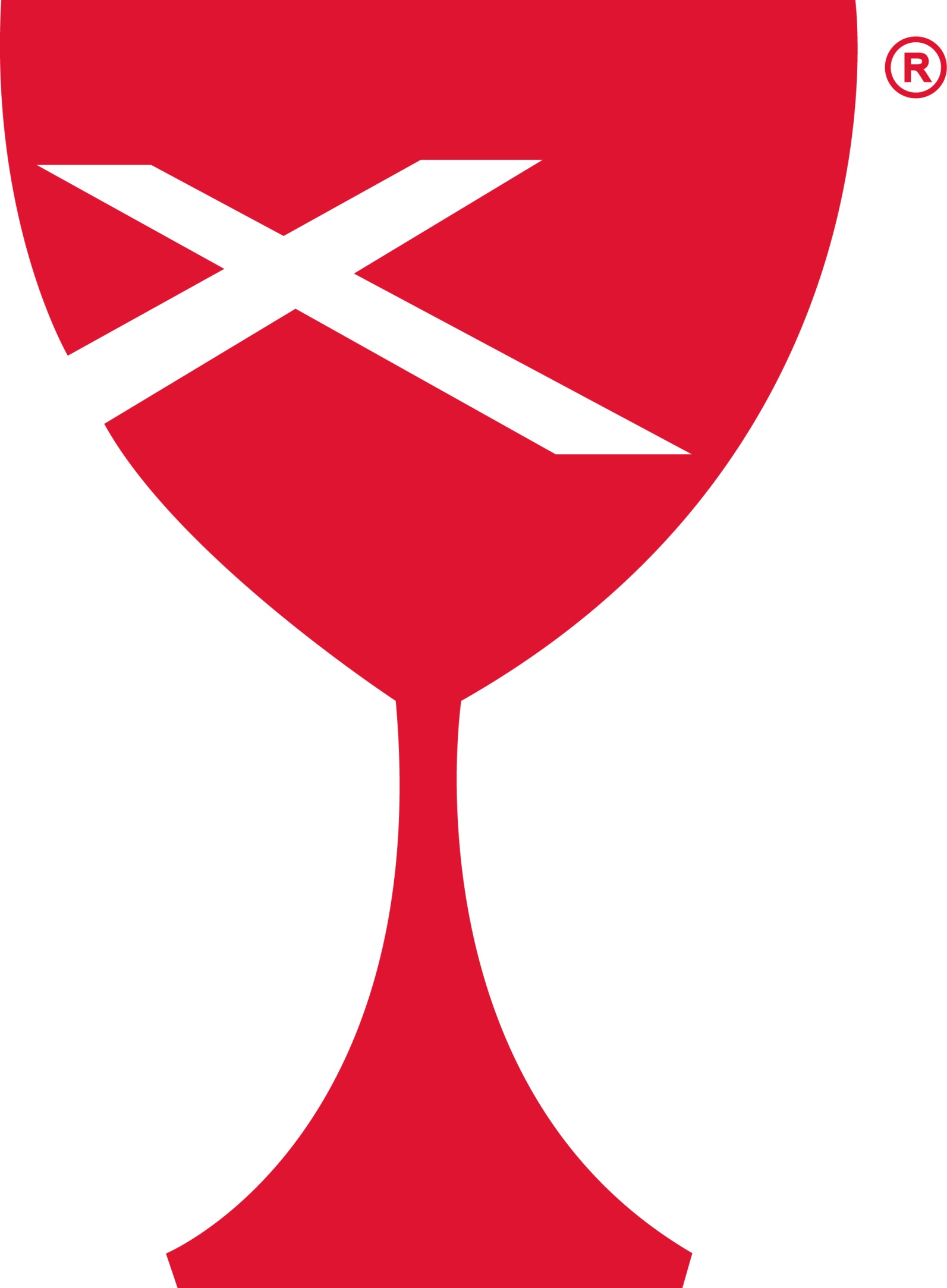 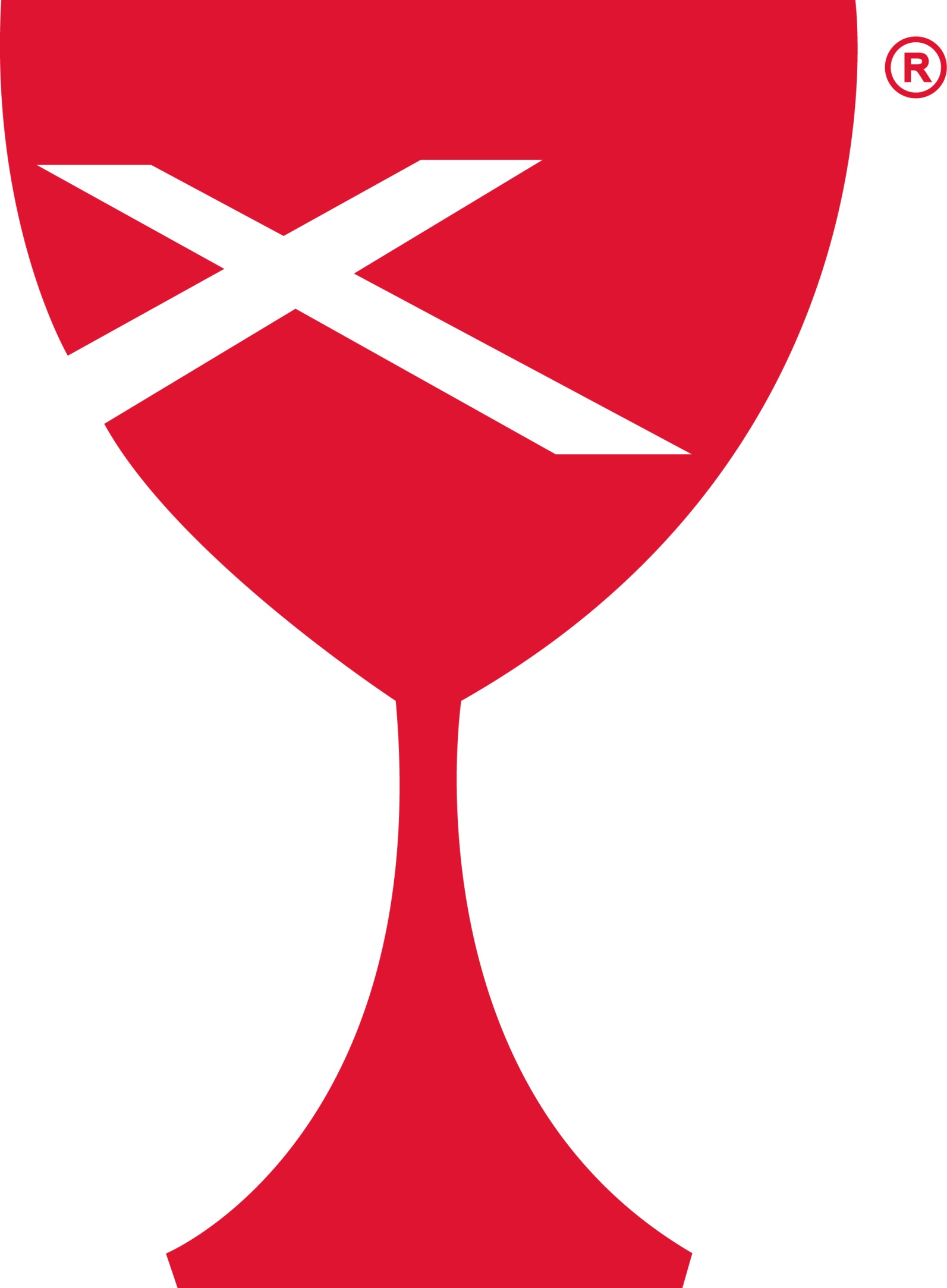 SERVING SCHEDULEPLEASE FIND A REPLACEMENT IF YOU ARE NOT ABLE TO SERVE.  Prayer RequestsRex BlandFamily of John ChapmanBecky DaughertyFamily of Stephen DavisShirley FitchFamily of Frances HickoxLiza Marie Johnson – Baby Daughter of Andy & Kelly Johnson, Granddaughter of Mike & Cathy SherwoodLawrence McKinneyWanda McNaryRandy RueDave SauerA Special Prayer for our children and all the staff at all the schools as they return to school for another year.  Where did the summer go!Our Sympathy and Condolences to the following families that lost loved ones this past month.Jack Connelly FamilyJerry Nichols FamilyStephanie Markwell FamilyJohn Chapman FamilyFrances Hickox FamilyLee Markwell FamilyCasey Health Care		Heartland Nursing			Active MilitaryRuth Fitch				& Rehabilitation			Brandon Blair					Vera Ingle				Daniel DaughertyArbor Rose Memory Care	Helen Allen		  		Tyler RueBrenda Whitton													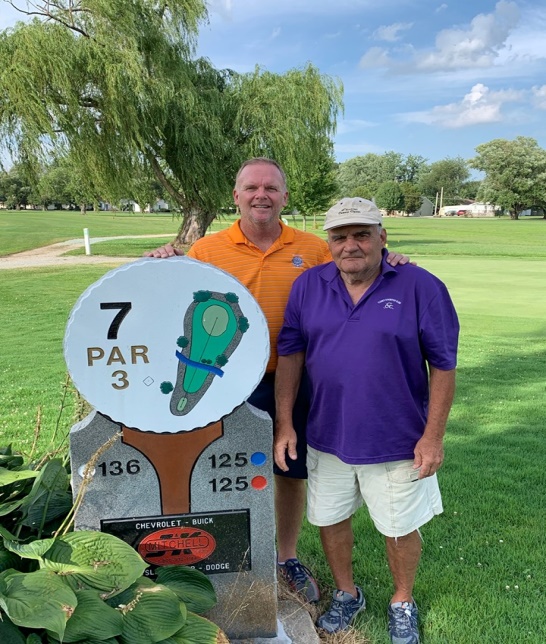 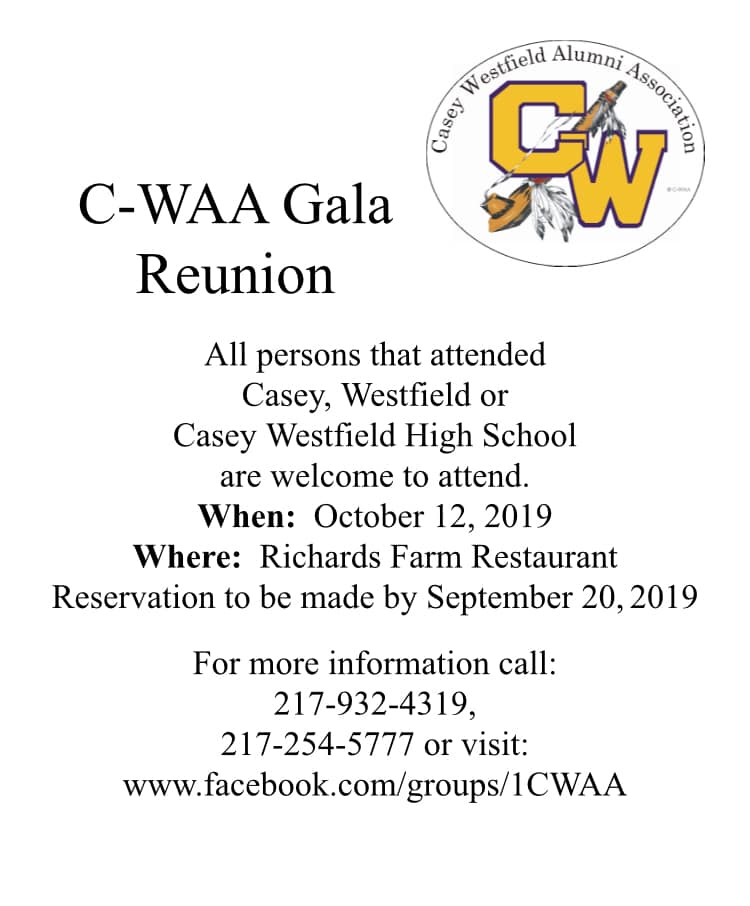 GIVE A BOX OF KLEENEX   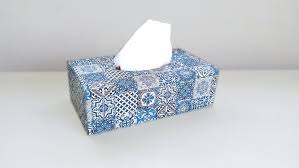 Thank you for your generous outpouring of Kleenex for the Monroe students and teachers.  I didn’t count the boxes but we donated a BUNCH.  They were delivered to the school Tuesday, August 13th and they really appreciated it. 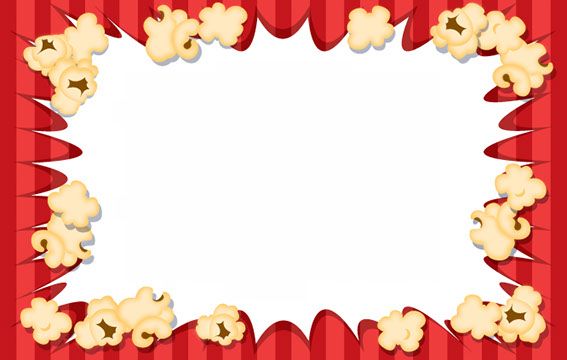 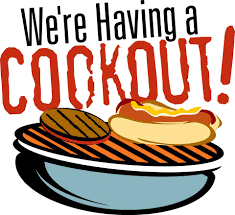 ACTIVITIES IN THE CHURCHAug 25	After worship Back to School LunchAug 28	7:00 pm Elders MeetingAug 31-Sep 2	Popcorn Festival	Sep 2		LABOR DAY-CHURCH OFFICE CLOSED	Sep 4		7:00 pm Board Meeting	Sep 11		9:30 am Worship Team Meeting	Sep 11		6:30 pm Dinner & A Prayer (Watch for details)	Sep 14	11:00 am – 1:00 pm IGA Cook Out Fundraiser	Sep 25	7:00 pm Elders Meeting	Oct 2		7:00 pm Board Meeting	Oct 14	COLUMBUS DAY-CHURCH OFFICE CLOSED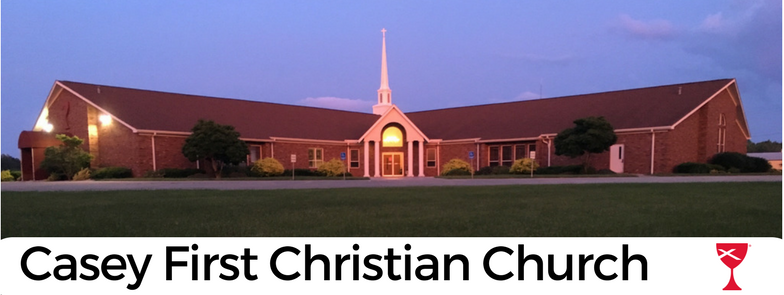 September 2019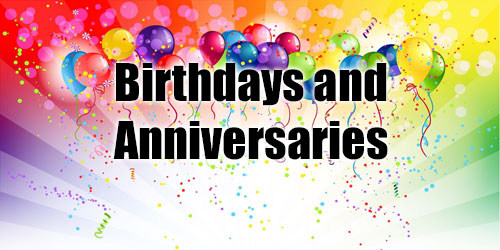 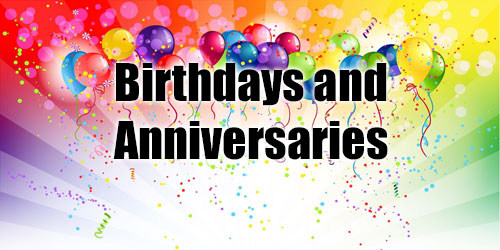 3 – Donna Nichols				11 – Shirley  Fitch3 – Debi Sinclair				11 – Wren Roberts5 – Connie Roberts				13 – Rhett Athey5 – Tyler Bland					16 – Bonnie McCash5 – Sharon Richardson			17 – Andy & Erin Leichty5 – John & Cassie Ramsey			18 – Alisha Freeman6 – Wade Roberts				18 – Mike & Debbie Leichty		7 – Larry Smith				18 – Corey Carver           9 – Daniel Daughert				18 – Jason & Dinah Wimbley	     9 – Kenny & Steph Shobe			22 – Bentley Newlin	    10 – Shirley Whitton				25 – Grey Gilbert	    10 – Chelsea Clapp				30 – Val EndsleyWeek            9/1/2019Week 9/8/2019Week9/15/2019Week9/22/2019Week 9/29/2019ELDERSWorship in the ParkDebi SinclairDan WinnSharon DurhamNina MeekerELDERS                   SHUT-INSDEACONSBrad HickoxCharles MeekerCassie RamseySharon RichardsonConnie RobertsShellie SimpsonKenny ShobeSteph ShobeDevan SmithCheryl StifalJeanne UnzickerJeri BlandPREP. COMM.Brad & CharlesSharon & ConnieKenny & StephCheryl & JeanneDEACONS               SHUT-INSWORSHIP LEADERCassie RamseyLarry PatchettGREETERCassie & Owen RamseyPeggy HickoxSOUNDDevan SmithKen WhittonChelsea ClappBrad HickoxCHILDREN'S MESSAGERev. MikeRev. MikeRev. MikeCHALLENGER REFRESHMENTSLinda ColemanSharon DurhamGrahamsPeggy HickoxSERMONRev. MikeRev. MikeRev. RebeccaRev. MikeSeptember 2019September 2019September 2019September 2019September 2019SundayMondayTuesdayWednesdayThursdayFridaySaturday110:30 amWorship in the Park2Labor DayChurch office closed312-6 pm Blood Drive at 1st Baptist Church47:00 pm Board Meeting56789MML 9:00 am10119:30 am Worship Team Mtg.6:30 pm Dinner & A Prayer12131411:00 am – 1:00 pm IGA Cookout Fundraiser1516MML 9:00 am171819202122Stewardship Sunday23MML 9:00 am24257:00 pm Elders Meeting26272829Reconciliation Special Offering30MML 9:00 amMML – Monday Morning LadiesFH – Fellowship HallSunday School 9:00 am, Worship 10:00 amMML – Monday Morning LadiesFH – Fellowship HallSunday School 9:00 am, Worship 10:00 amMML – Monday Morning LadiesFH – Fellowship HallSunday School 9:00 am, Worship 10:00 amMML – Monday Morning LadiesFH – Fellowship HallSunday School 9:00 am, Worship 10:00 amMML – Monday Morning LadiesFH – Fellowship HallSunday School 9:00 am, Worship 10:00 am